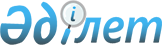 О внесении изменений в решение Тупкараганского районного маслихата от 31 декабря 2019 года № 37/295 "О районном бюджете на 2020 - 2022 годы"Решение Тупкараганского районного маслихата Мангистауской области от 15 сентября 2020 года № 47/351. Зарегистрировано Департаментом юстиции Мангистауской области 17 сентября 2020 года № 4290
      В соответствии c Бюджетным кодексом Республики Казахстан от 4 декабря 2008 года, Законом Республики Казахстан от 23 января 2001 года "О местном государственном управлении и самоуправлении в Республике Казахстан" и решением Мангистауского областного маслихата от 28 августа 2020 года №37/443 "О внесении изменений в решение Мангистауского областного маслихата от 12 декабря 2019 года №32/395 "Об областном бюджете на 2020 - 2022 годы" (зарегистрировано в Реестре государственной регистрации нормативных правовых актов за №4283), Тупкараганский районный маслихат РЕШИЛ:
      1. Внести в решение Тупкараганского районного маслихата от 31 декабря 2019 года №37/295 "О районном бюджете на 2020 - 2022 годы" (зарегистрировано в Реестре государственной регистрации нормативных правовых актов за №4101, опубликовано 15 января 2020 года в Эталонном контрольном банке нормативных правовых актов Республики Казахстан) следующие изменения:
      преамбулу указанного решения изложить в новой редакции, текст на государственном языке не изменяется:
      "В соответствии с Бюджетным кодексом Республики Казахстан от 4 декабря 2008 года, Законом Республики Казахстан от 23 января 2001 года "О местном государственном управлении и самоуправлении в Республике Казахстан" и решением Мангистауского областного маслихата от 12 декабря 2019 года №32/395 "Об областном бюджете на 2020-2022 годы" (зарегистрировано в Реестре государственной регистрации нормативных правовых актов за №4068), Тупкараганский районный маслихат РЕШИЛ:";
      пункт 1 указанного решения изложить в новой редакции:
      "1. Утвердить районный бюджет на 2020 – 2022 годы согласно приложениям 1, 2 и 3 к настоящему решению соответственно, в том числе на 2020 год в следующих объемах:
      1) доходы – 10 869 478,8 тысяч тенге, в том числе:
      налоговые поступления – 5 244 018,5 тысяч тенге;
      неналоговые поступления – 18 703,4 тысячи тенге;
      поступления от продажи основного капитала – 148 435,7 тысяч тенге;
      поступления трансфертов – 5 458 321,2 тысяча тенге;
      2) затраты – 13 864 110,2 тысяч тенге;
      3) чистое бюджетное кредитование – 41 210,0 тысяч тенге, в том числе:
      бюджетные кредиты – 59 647,0 тысяч тенге;
      погашение бюджетных кредитов – 18 437,0 тысяч тенге;
      4) сальдо по операциям с финансовыми активами – 0 тенге, в том числе:
      приобретение финансовых активов – 0 тенге;
      поступления от продажи финансовых активов государства – 0 тенге;
      5) дефицит (профицит) бюджета – - 3 053 148,4 тысяч тенге;
      6) финансирование дефицита (использование профицита) бюджета –  3 053 148,4 тысяч тенге;
      поступление займов – 2 945 611,0 тысяч тенге;
      погашение займов – 18 437,0 тысяч тенге;
      используемые остатки бюджетных средств – 125 974,4 тысячи тенге.";
      приложение 1 к указанному решению изложить в новой редакции согласно приложению к настоящему решению.
      2. Государственному учреждению "Аппарат Тупкараганского районного маслихата" (главный спецалист – юрист Ә.Нәдірқожақызы) обеспечить государственную регистрацию настоящего решения в органах юстиции, размещение на интернет-ресурсе Тупкараганского районного маслихата.
      3. Контроль за исполнением настоящего решения возложить на постоянную комиссию Тупкараганского районного маслихата по вопросам бюджета (председатель комиссии К.Озгамбаев).
      4. Настоящее решение вводится в действие с 1 января 2020 года. Районный бюджет на 2020 год
					© 2012. РГП на ПХВ «Институт законодательства и правовой информации Республики Казахстан» Министерства юстиции Республики Казахстан
				
      Председатель сессии

М.Шырақбай

      Секретарь Тупкараганского районного маслихата

А.Досанова
Приложениек решению Тупкараганскогорайонного маслихатаот 15 сентября 2020 года№47/351Приложение 1к решению Тупкараганскогорайонного маслихатаот 31 декабря 2019 года№37/295
Категория
Класс
Подкласс
Наименование
Сумма, тысяч тенге
1. Доходы
10 869 478,8
1
Налоговые поступления
5 244 018,5
01
Подоходный налог
1 308 623,0
1
Корпоративный подоходный налог
749 195,0
2
Индивидуальный подоходный налог
559 428,0
03
Социальный налог
475 108,0
1
Социальный налог
475 108,0
04
Налоги на собственность
3 273 623,5
1
Налоги на имущество
3 195 942,5
3
Земельный налог
36 181,0
4
Налог на транспортные средства
40 770,0
5
Единый земельный налог
730,0
05
Внутренние налоги на товары, работы и услуги
176 751,0
2
Акцизы
2 764,0
3
Поступления за использование природных и других ресурсов
160 115,0
4
Сборы за ведение предпринимательской и профессиональной деятельности
13 584,0
5
Налог на игорный бизнес
288,0
08
Обязательные платежи, взимаемые за совершение юридически значимых действий и (или) выдачу документов уполномоченными на то государственными органами или должностными лицами
9 913,0
1
Государственная пошлина
9 913,0
2
Неналоговые поступления
18 703,4
01
Доходы от государственной собственности
8 696,4
1
Поступления части чистого дохода государственных предприятий
1 507,0
5
Доходы от аренды имущества, находящегося в государственной собственности
7 021,0
7
Вознаграждения по кредитам, выданным из государственного бюджета
168,4
03
Поступления денег от проведения государственных закупок, организуемых государственными учреждениями, финансируемыми из государственного бюджета
30,0
1
Поступления денег от проведения государственных закупок, организуемых государственными учреждениями, финансируемыми из государственного бюджета
30,0
04
Штрафы, пени, санкции, взыскания, налагаемые государственными учреждениями, финансируемыми из государственного бюджета, а также содержащимися и финансируемыми из бюджета (сметы расходов) Национального Банка Республики Казахстан
1 057,0
1
Штрафы, пени, санкции, взыскания, налагаемые государственными учреждениями, финансируемыми из государственного бюджета, а также содержащимися и финансируемыми из бюджета (сметы расходов) Национального Банка Республики Казахстан, за исключением поступлений от организаций нефтяного сектора и в Фонд компенсации потерпевшим
1 057,0
06
Прочие неналоговые поступления
8 920,0
1
Прочие неналоговые поступления
8 920,0
3
Поступления от продажи основного капитала
148 435,7
01
Продажа государственного имущества, закрепленного за государственными учреждениями
4 815,0
1
Продажа государственного имущества, закрепленного за государственными учреждениями
4 815,0
03
Продажа земли и нематериальных активов
143 620,7
1
Продажа земли
139 125,7
2
Продажа нематериальных активов
4 495,0
4
Поступления трансфертов 
5 458 321,2
01
Трансферты из нижестоящих органов государственного управления
75,8
3
Трансферты из бюджетов городов районного значения, сел, поселков, сельских округов
75,8
02
Трансферты из вышестоящих органов государственного управления
5 458 245,4
2
Трансферты из областного бюджета
5 458 245,4
Функцио нальная группа
Администратор бюджетных программ
Прог рамма
Наименование
Сумма, тысяч тенге
2. Затраты
13 864 110,2
01
Государственные услуги общего характера
736 829,0
112
Аппарат маслихата района (города областного значения)
25 328,0
001
Услуги по обеспечению деятельности маслихата района (города областного значения)
25 328,0
122
Аппарат акима района (города областного значения)
132 157,0
001
Услуги по обеспечению деятельности акима района (города областного значения)
132 157,0
459
Отдел экономики и финансов района (города областного значения)
1 043,0
010
Приватизация, управление коммунальным имуществом, постприватизационная деятельность и регулирование споров, связанных с этим
1 043,0
458
Отдел жилищно-коммунального хозяйства, пассажирского транспорта и автомобильных дорог района (города областного значения)
137 732,0
001
Услуги по реализации государственной политики на местном уровне в области жилищно-коммунального хозяйства, пассажирского транспорта и автомобильных дорог
70 659,0
067
Капитальные расходы подведомственных государственных учреждений и организаций
67 073,0
459
Отдел экономики и финансов района (города областного значения)
343 387,0
001
Услуги по реализации государственной политики в области формирования и развития экономической политики, государственного планирования, исполнения бюджета и управления коммунальной собственностью района (города областного значения)
51 890,0
015
Капитальные расходы государственного органа
1 100,0
113
Целевые текущие трансферты нижестоящим бюджетам
290 397,0
486
Отдел земельных отношений, архитектуры и градостроительства района (города областного значения)
40 591,0
001
Услуги по реализации государственной политики в области регулирования земельных отношений, архитектуры и градостроительства на местном уровне
40 591,0
494
Отдел предпринимательства и промышленности района (города областного значения)
21 956,0
001
Услуги по реализации государственной политики на местном уровне в области развития предпринимательства и промышленности
21 956,0
801
Отдел занятости, социальных программ и регистрации актов гражданского состояния района (города областного значения)
34 635,0
001
Услуги по реализации государственной политики на местном уровне в сфере занятости, социальных программ и регистрации актов гражданского состояния
34 635,0
02
Оборона
13 416,0
122
Аппарат акима района (города областного значения)
13 416,0
005
Мероприятия в рамках исполнения всеобщей воинской обязанности
13 416,0
03
Общественный порядок, безопасность, правовая, судебная, уголовно-исполнительная деятельность
31 035,0
458
Отдел жилищно-коммунального хозяйства, пассажирского транспорта и автомобильных дорог района (города областного значения)
31 035,0
021
Обеспечение безопасности дорожного движения в населенных пунктах
16 035,0
028
Развитие коммунального хозяйства
15 000,0
04
Образование
4 605 423,0
467
Отдел строительства района (города областного значения)
173 765,0
024
Строительство и реконструкция объектов начального, основного среднего и общего среднего образования
173 765,0
464
Отдел образования района (города областного значения)
4 165 460,5
003
Общеобразовательное обучение
4 026 953,5
006
Дополнительное образование для детей
138 507,0
802
Отдел культуры, физической культуры и спорта района (города областного значения)
91 263,0
017
Дополнительное образование для детей и юношества по спорту
91 263,0
464
Отдел образования района (города областного значения)
174 934,5
001
Услуги по реализации государственной политики на местном уровне в области образования
39 140,0
005
Приобретение и доставка учебников, учебно-методических комплексов для государственных учреждений образования района (города областного значения)
90 664,0
007
Проведение школьных олимпиад, внешкольных мероприятий и конкурсов районного (городского) масштаба
5 040,0
015
Ежемесячные выплаты денежных средств опекунам (попечителям) на содержание ребенка-сироты (детей-сирот), и ребенка (детей), оставшегося без попечения родителей
8 924,0
067
Капитальные расходы подведомственных государственных учреждений и организаций
31 166,5
06
Социальная помощь и социальное обеспечение
484 993,3
464
Отдел образования района (города областного значения)
4 642,3
030
Содержание ребенка (детей), переданного патронатным воспитателям
4 642,3
801
Отдел занятости, социальных программ и регистрации актов гражданского состояния района (города областного значения)
221 346,0
010
Государственная адресная социальная помощь
221 346,0
801
Отдел занятости, социальных программ и регистрации актов гражданского состояния района (города областного значения)
239 005,0
004
Программа занятости
42 878,0
006
Оказание социальной помощи на приобретение топлива специалистам здравоохранения, образования, социального обеспечения, культуры, спорта и ветеринарии в сельской местности в соответствии с законодательством Республики Казахстан
10 890,0
007
Оказание жилищной помощи
75,0
009
Материальное обеспечение детей-инвалидов, воспитывающихся и обучающихся на дому
2 704,0
011
Социальная помощь отдельным категориям нуждающихся граждан по решениям местных представительных органов
137 330,0
050
Обеспечение прав и улучшение качества жизни инвалидов в Республике Казахстан
10 642,0
017
Обеспечение нуждающихся инвалидов обязательными гигиеническими средствами и предоставление услуг специалистами жестового языка, индивидуальными помощниками в соответствии с индивидуальной программой реабилитации инвалида
15 232,0
018
Оплата услуг по зачислению, выплате и доставке пособий и других социальных выплат
1 157,0
023
Обеспечение деятельности центров занятости населения
18 097,0
458
Отдел жилищно-коммунального хозяйства, пассажирского транспорта и автомобильных дорог района (города областного значения)
20 000,0
094
Предоставление жилищных сертификатов как социальная помощь
20 000,0
07
Жилищно-коммунальное хозяйство
4 175 304,8
458
Отдел жилищно-коммунального хозяйства, пассажирского транспорта и автомобильных дорог района (города областного значения)
139 695,1
033
Проектирование, развитие и (или) обустройство инженерно-коммуникационной инфраструктуры
50 265,1
070
Возмещение платежей населения по оплате коммунальных услуг в режиме чрезвычайного положения в Республике Казахстан
89 430,0
467
Отдел строительства района (города областного значения)
4 035 609,7
003
Проектирование и (или) строительство, реконструкция жилья коммунального жилищного фонда
320 280,0
004
Проектирование, развитие и (или) обустройство инженерно-коммуникационной инфраструктуры
2 906 809,7
005
Развитие коммунального хозяйства
100,0
006
Развитие системы водоснабжения и водоотведения
373 956,0
058
Развитие системы водоснабжения и водоотведения в сельских населенных пунктах
434 464,0
08
Культура, спорт, туризм и информационное пространство
203 127,0
467
Отдел строительства района (города областного значения)
17 262,0
011
Развитие объектов культуры
14 184,0
008
Развитие объектов спорта
2 978,0
023
Развитие объектов туризма
100,0
802
Отдел культуры, физической культуры и спорта района (города областного значения)
58 045,0
005
Поддержка культурно-досуговой работы
58 045,0
802
Отдел культуры, физической культуры и спорта района (города областного значения)
5 016,0
006
Развитие массового спорта и национальных видов спорта
1 121,0
007
Проведение спортивных соревнований на районном (города областного значения) уровне
1 892,0
008
Подготовка и участие членов сборных команд района (города областного значения) по различным видам спорта на областных спортивных соревнованиях
2 003,0
470
Отдел внутренней политики и развития языков района (города областного значения)
57 811,0
001
Услуги по реализации государственной политики на местном уровне в области информации, укрепления государственности и формирования социального оптимизма граждан, развития языков
29 176,0
003
Капитальные расходы государственного органа
750,0
004
Реализация мероприятий в сфере молодежной политики
24 921,0
005
Услуги по проведению государственной информационной политики
2 964,0
802
Отдел культуры, физической культуры и спорта района (города областного значения)
64 993,0
001
Услуги по реализации государственной политики на местном уровне в области культуры, физической культуры и спорта
22 338,0
004
Функционирование районных (городских) библиотек
42 655,0
10
Сельское, водное, лесное, рыбное хозяйство, особо охраняемые природные территории, охрана окружающей среды и животного мира, земельные отношения
122 310,0
459
Отдел экономики и финансов района (города областного значения)
21 042,0
099
Реализация мер по оказанию социальной поддержки специалистов
21 042,0
474
Отдел сельского хозяйства и ветеринарии района (города областного значения)
80 921,0
001
Услуги по реализации государственной политики на местном уровне в сфере сельского хозяйства и ветеринарии
78 737,5
003
Капитальные расходы государственного органа
860,0
007
Организация отлова и уничтожения бродячих собак и кошек
1 323,5
467
Отдел строительства района (города областного значения)
20 347,0
010
Развитие объектов сельского хозяйства
20 347,0
11
Промышленность, архитектурная, градостроительная и строительная деятельность
31 362,0
467
Отдел строительства района (города областного значения)
31 362,0
001
Услуги по реализации государственной политики на местном уровне в области строительства
31 362,0
12
Транспорт и коммуникации
296 253,2
458
Отдел жилищно-коммунального хозяйства, пассажирского транспорта и автомобильных дорог района (города областного значения)
296 253,2
022
Развитие транспортной инфраструктуры
165 317,2
023
Обеспечение функционирования автомобильных дорог
37 470,0
045
Капитальный и средний ремонт автомобильных дорог районного значения и улиц населенных пунктов
93 466,0
13
Прочие
1 514 272,0
459
Отдел экономики и финансов района (города областного значения)
10 000,0
012
Резерв местного исполнительного органа района (города областного значения)
10 000,0
467
Отдел строительства района (города областного значения)
522 547,0
077
Развитие инженерной инфраструктуры в рамках Государственной программы развития регионов до 2025 года
456 117,0
079
Развитие социальной и инженерной инфраструктуры в сельских населенных пунктах в рамках проекта "Ауыл-Ел бесігі"
66 430,0
458
Отдел жилищно-коммунального хозяйства, пассажирского транспорта и автомобильных дорог района (города областного значения)
981 725,0
062
Реализация мероприятий по социальной и инженерной инфраструктуре в сельских населенных пунктах в рамках проекта "Ауыл-Ел бесігі"
469 294,0
064
Развитие социальной и инженерной инфраструктуры в сельских населенных пунктах в рамках проекта "Ауыл-Ел бесігі"
512 431,0
14
Обслуживание долга
168,4
459
Отдел экономики и финансов района (города областного значения)
168,4
021
Обслуживание долга местных исполнительных органов по выплате вознаграждений и иных платежей по займам из областного бюджета
168,4
15
Трансферты
1 649 616,5
459
Отдел экономики и финансов района (города областного значения)
1 649 616,5
006
Возврат неиспользованных (недоиспользованных) целевых трансфертов
322,7
038
Субвенции
1 637 265,7
054
Возврат сумм неиспользованных (недоиспользованных) целевых трансфертов, выделенных из республиканского бюджета за счет целевого трансферта из Национального фонда Республики Казахстан
12 028,1
3. Чистое бюджетное кредитование
41 210,0
Бюджетные кредиты
59 647,0
10
Сельское, водное, лесное, рыбное хозяйство, особо охраняемые природные территории, охрана окружающей среды и животного мира, земельные отношения
59 647,0
459
Отдел экономики и финансов района (города областного значения)
59 647,0
018
Бюджетные кредиты для реализации мер социальной поддержки специалистов
59 647,0
5
Погашение бюджетных кредитов
18 437,0
01
Погашение бюджетных кредитов
18 437,0
1
Погашение бюджетных кредитов, выданных из государственного бюджета
18 437,0
4. Сальдо по операциям с финансовыми активами
0
4
Приобретение финансовых активов
0
6
Поступления от продажи финансовых активов государства
0
5. Дефицит (профицит) бюджета
- 3 053 148,4
6. Финансирование дефицита (использование профицита) бюджета
3 053 148,4
7
Поступления займов
2 945 611,0
01
Внутренние государственные займы
2 945 611,0
2
Договоры займа
2 945 611,0
16
Погашение займов
18 437,0
459
Отдел экономики и финансов района (города областного значения)
18 437,0
005
Погашение долга местного исполнительного органа перед вышестоящим бюджетом
18 437,0
8
Используемые остатки бюджетных средств
125 974,4
01
Остатки бюджетных средств
125 974,4
1
Свободные остатки бюджетных средств
125 974,4